AMERSHAM FREE CHURCH
MORNING SERVICE
Sunday 4th April 2021
Easter Day
Led by our Ministers
Organist: Matthew Green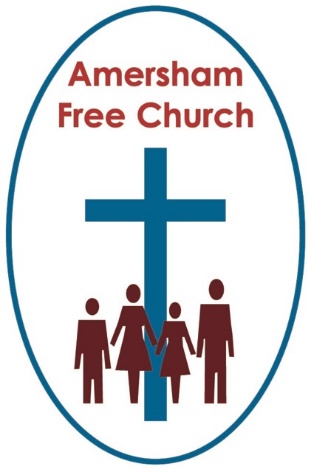 Choral Fanfare from the Jubilate Singers

Alleluia! Christ is risen!
Christ is risen! Alleluia!
Christ is risen! Christ is risen!
Christ is risen! Christ is risen!
Alleluia! Alleluia! Alleluia!            (c) 2005 John Curtis/admin. The Jubilate Group CCL 257120Choral Fanfare from the Jubilate Singers

Alleluia! Christ is risen!
Christ is risen! Alleluia!
Christ is risen! Christ is risen!
Christ is risen! Christ is risen!
Alleluia! Alleluia! Alleluia!            (c) 2005 John Curtis/admin. The Jubilate Group CCL 257120Easter Responses

Leader: 	Praise be to the God and Father 
 		of our Lord Jesus Christ!
All: 		In his great mercy he has given us
 		a new birth into a living hope
 		through the resurrection of 
 		Jesus Christ from the dead.

Leader: 	Christ is Risen!
All: 		He is risen indeed! Alleluia!

Leader: 	The Lord be with you
All: 		and also with you.Easter Responses

Leader: 	Praise be to the God and Father 
 		of our Lord Jesus Christ!
All: 		In his great mercy he has given us
 		a new birth into a living hope
 		through the resurrection of 
 		Jesus Christ from the dead.

Leader: 	Christ is Risen!
All: 		He is risen indeed! Alleluia!

Leader: 	The Lord be with you
All: 		and also with you.Hymn Sung by The AFC Chancel Singers R & S No. 2321.	Christ the Lord is risen today, Alleluia!	Let creation join to say: Alleluia!	raise your joys and triumphs high,  Alleluia!	Sing, ye heavens; thou earth reply: Alleluia!2.	Love’s redeeming work is done, Alleluia!	fought the fight, the battle won,  Alleluia!	lo! Our sun’s eclipse is o’er: Alleluia!	lo! He sets in blood no more:  Alleluia!3.	Vain the stone, that watch, the seal; Alleluia!	Christ hath burst the gates of hell:  Alleluia!	death in vain forbids him rise:  Alleluia!	Christ hath opened paradise!  Alleluia!4.	Lives again our glorious King;  Alleluia!	where, O death, is now thy sting?  Alleluia!	Dying once, he all doth save;  Alleluia!	where’s thy victory, boasting grave?  Alleluia!5.	Soar we now where Christ hath led;  Alleluia!	following our exalted Head;  Alleluia!	made like him, like him we rise;  Alleluia!	our the cross, the grave, the skies.  Alleluia!6.	Hail the Lord of earth and heaven!  Alleluia!	Praise to thee by both be given;  Alleluia!	thee we greet triumphant now,  Alleluia!	hail, the Resurrection Thou!  Alleluia!Hymn Sung by The AFC Chancel Singers R & S No. 2321.	Christ the Lord is risen today, Alleluia!	Let creation join to say: Alleluia!	raise your joys and triumphs high,  Alleluia!	Sing, ye heavens; thou earth reply: Alleluia!2.	Love’s redeeming work is done, Alleluia!	fought the fight, the battle won,  Alleluia!	lo! Our sun’s eclipse is o’er: Alleluia!	lo! He sets in blood no more:  Alleluia!3.	Vain the stone, that watch, the seal; Alleluia!	Christ hath burst the gates of hell:  Alleluia!	death in vain forbids him rise:  Alleluia!	Christ hath opened paradise!  Alleluia!4.	Lives again our glorious King;  Alleluia!	where, O death, is now thy sting?  Alleluia!	Dying once, he all doth save;  Alleluia!	where’s thy victory, boasting grave?  Alleluia!5.	Soar we now where Christ hath led;  Alleluia!	following our exalted Head;  Alleluia!	made like him, like him we rise;  Alleluia!	our the cross, the grave, the skies.  Alleluia!6.	Hail the Lord of earth and heaven!  Alleluia!	Praise to thee by both be given;  Alleluia!	thee we greet triumphant now,  Alleluia!	hail, the Resurrection Thou!  Alleluia!Opening Prayer and Lord’s PrayerOpening Prayer and Lord’s PrayerOld Testament Reading read by Sara Autton
                                                          Isaiah 25.6-9
                                                          In this is the Word of the Lord
 			                       Thanks be to GodOld Testament Reading read by Sara Autton
                                                          Isaiah 25.6-9
                                                          In this is the Word of the Lord
 			                       Thanks be to GodChurch Life FocusChurch Life FocusNew Testament Reading read by Sara Autton
                                                          Mark 16.1-8
                                                                     In this is the Word of the Lord
 			                         Thanks be to GodNew Testament Reading read by Sara Autton
                                                          Mark 16.1-8
                                                                     In this is the Word of the Lord
 			                         Thanks be to GodHymn sung by the AFC Chancel Singers Tune: We Three Kings of Orient are1.	Like a candle in the night	flickering, dancing, far from bright - 	shadows leaping	hostile greeting  -	Bethlehem’s fragile light.	Refrain: O Light of life and light of love	Let us all your brightness prove	Each refining, set us shining - 	all our darkness now remove.2.	Dawn of hope in Galilee	can your presence set us free?	Teaching, healing, truth revealing	Help us your light to see!					Refrain: O Light of Life…3.	Noonday dark on Calv’ry’s hill;	evil forces met to kill -	life relinquished,	hope extinguished - 	But you are with us still.          Refrain: O Light of Life…4.	Resurrection morning bright;	death is beaten in the fight	Jesus’ glory	now our story	all of us share his light!       Refrain: O light of life…  John Campbell. CCL 257210Hymn sung by the AFC Chancel Singers Tune: We Three Kings of Orient are1.	Like a candle in the night	flickering, dancing, far from bright - 	shadows leaping	hostile greeting  -	Bethlehem’s fragile light.	Refrain: O Light of life and light of love	Let us all your brightness prove	Each refining, set us shining - 	all our darkness now remove.2.	Dawn of hope in Galilee	can your presence set us free?	Teaching, healing, truth revealing	Help us your light to see!					Refrain: O Light of Life…3.	Noonday dark on Calv’ry’s hill;	evil forces met to kill -	life relinquished,	hope extinguished - 	But you are with us still.          Refrain: O Light of Life…4.	Resurrection morning bright;	death is beaten in the fight	Jesus’ glory	now our story	all of us share his light!       Refrain: O light of life…  John Campbell. CCL 257210Prayer before the Sermon standing
Minister: 	Let the words of my mouth
All: 		And the meditations of all our hearts
Minister: 	Be acceptable in your sight
All: 		O Lord, our rock, and our redeemer.  AmenPrayer before the Sermon standing
Minister: 	Let the words of my mouth
All: 		And the meditations of all our hearts
Minister: 	Be acceptable in your sight
All: 		O Lord, our rock, and our redeemer.  AmenSermon: Resurrection – A Defiance of Hopelessness   
                                          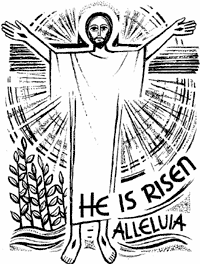 Sermon: Resurrection – A Defiance of Hopelessness   
                                          Prayers of Intercessions and Dedication using the prayer response
God of the Resurrection,Bring your Spirit of Easter to them.Prayers of Intercessions and Dedication using the prayer response
God of the Resurrection,Bring your Spirit of Easter to them.Hymn: sung by the AFC Chancel Singers R&S 4481.	Here, Lord, we take the broken bread	and drink the wine believing		that by your life our souls are fed	your parting gifts receiving.2.	As you have given, so we would give	ourselves for others’ healing;	and as you lived, so we would live,	the Father’s love revealing.Hymn: sung by the AFC Chancel Singers R&S 4481.	Here, Lord, we take the broken bread	and drink the wine believing		that by your life our souls are fed	your parting gifts receiving.2.	As you have given, so we would give	ourselves for others’ healing;	and as you lived, so we would live,	the Father’s love revealing.Holy Communion

The Peace all standing
 	Minister: 	The peace of the Lord be always with you
 	All: 		and also with you.
 	Minister: 	We say for one another:
 	All: 		The grace of our Lord Jesus Christ,
 			the love of God 
 			and the fellowship of the Holy Spirit
 			be with us all evermore.

The Great Prayer of Thanksgiving
 Minister: 		Lift up your hearts.
 All: 			We lift them to the Lord.
 Minister: 		Let us give thanks to the Lord our God.
 All: 			It is right to give him thanks and praise.
 Minister:  		Therefore with all your people 
 			in heaven and on earth we worship 
 			in the resounding hymn of your glory: 

All:  			Holy, holy, holy Lord, 
 Sung by  		           God of power and might, 
 The Chancel singers	            heaven and earth are full of your glory.
 		 	Hosanna in the highest.
 			Blessed is he who comes 
 			in the name of the Lord.
 			Hosanna in the highest.

Words of Institution

Receiving bread and wine

Agnus Dei sung by The Chancel Singers
                                   Jesus, Lamb of God: have mercy on us.
                                   Jesus, bearer of our sins: have mercy on us.
                                   Jesus, redeemer of the world, grant us peace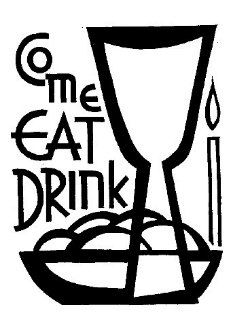 Post Communion Prayer
All                             O God who gives all that is good,
 	 	             You have blessed the food and drink
 	 	             we have received at your table.
 	 	             As we now depart, may your grace 
 	 	             and laughter shine upon us,
 	 	             your kindness be on our tongues,
 	 	             your peace rest within us
 	 	             and your love reign in our hearts. AmenHoly Communion

The Peace all standing
 	Minister: 	The peace of the Lord be always with you
 	All: 		and also with you.
 	Minister: 	We say for one another:
 	All: 		The grace of our Lord Jesus Christ,
 			the love of God 
 			and the fellowship of the Holy Spirit
 			be with us all evermore.

The Great Prayer of Thanksgiving
 Minister: 		Lift up your hearts.
 All: 			We lift them to the Lord.
 Minister: 		Let us give thanks to the Lord our God.
 All: 			It is right to give him thanks and praise.
 Minister:  		Therefore with all your people 
 			in heaven and on earth we worship 
 			in the resounding hymn of your glory: 

All:  			Holy, holy, holy Lord, 
 Sung by  		           God of power and might, 
 The Chancel singers	            heaven and earth are full of your glory.
 		 	Hosanna in the highest.
 			Blessed is he who comes 
 			in the name of the Lord.
 			Hosanna in the highest.

Words of Institution

Receiving bread and wine

Agnus Dei sung by The Chancel Singers
                                   Jesus, Lamb of God: have mercy on us.
                                   Jesus, bearer of our sins: have mercy on us.
                                   Jesus, redeemer of the world, grant us peacePost Communion Prayer
All                             O God who gives all that is good,
 	 	             You have blessed the food and drink
 	 	             we have received at your table.
 	 	             As we now depart, may your grace 
 	 	             and laughter shine upon us,
 	 	             your kindness be on our tongues,
 	 	             your peace rest within us
 	 	             and your love reign in our hearts. Amen
Hymn sung by The Chancel Singers R & S 2471.	Thine be the glory, risen, conquering Son,	endless is the victory thou o’er death hast won:	angels in bright raiment rolled the stone away,	kept the folded grave-clothes, where thy body lay:			Thine be the glory, risen, conquering Son,			endless is the victory thou o’er death hast won: 2.	Lo Jesus meets us risen from the tomb;	lovingly he greets us, scatters fear and gloom;	let the Church, with gladness, hymns of triumph sing,	for her Lord now liveth, death hath lost its sting:			Thine be the glory, risen, conquering Son,			endless is the victory thou o’er death hast won:3.	No more we doubt thee, glorious Prince of Life;	life is naught without thee; aid us in our strife;	make us more than conquerors through thy deathless love;	bring us safe through Jordan to thy home above:			Thine be the glory, risen, conquering Son,			endless is the victory thou o’er death hast won!
Hymn sung by The Chancel Singers R & S 2471.	Thine be the glory, risen, conquering Son,	endless is the victory thou o’er death hast won:	angels in bright raiment rolled the stone away,	kept the folded grave-clothes, where thy body lay:			Thine be the glory, risen, conquering Son,			endless is the victory thou o’er death hast won: 2.	Lo Jesus meets us risen from the tomb;	lovingly he greets us, scatters fear and gloom;	let the Church, with gladness, hymns of triumph sing,	for her Lord now liveth, death hath lost its sting:			Thine be the glory, risen, conquering Son,			endless is the victory thou o’er death hast won:3.	No more we doubt thee, glorious Prince of Life;	life is naught without thee; aid us in our strife;	make us more than conquerors through thy deathless love;	bring us safe through Jordan to thy home above:			Thine be the glory, risen, conquering Son,			endless is the victory thou o’er death hast won!Blessing standing with Amen sung by The Chancel SingersBlessing standing with Amen sung by The Chancel SingersRecessional 
As the organ plays, we leave church, one row at a time, from the back. 
If you wish to listen to the voluntary all the way through, then please remain in your seat until the end and then leave.
Please do not linger inside the building as you leave.  Outside, in the car park, we observe the Rule of Six as we greet each other.Recessional 
As the organ plays, we leave church, one row at a time, from the back. 
If you wish to listen to the voluntary all the way through, then please remain in your seat until the end and then leave.
Please do not linger inside the building as you leave.  Outside, in the car park, we observe the Rule of Six as we greet each other.